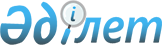 О внесении изменений в решение Райымбекского районного маслихата от 25 декабря 2017 года № 29-140 "О бюджете Райымбекского района на 2018-2020 годы"Решение Райымбекского районного маслихата Алматинской области от 22 ноября 2018 года № 44-208. Зарегистрировано Департаментом юстиции Алматинской области 28 ноября 2018 года № 4895
      В соответствии с пунктом 4 статьи 106 Бюджетного кодекса Республики Казахстан от 4 декабря 2008 года, подпунктом 1) пункта 1 статьи 6 Закона Республики Казахстан от 23 января 2001 года "О местном государственном управлении и самоуправлении в Республике Казахстан", Райымбекский районный маслихат РЕШИЛ: 
      1. Внести в решение Райымбекского районного маслихата от 25 декабря 2017 года № 29-140 "О бюджете Райымбекского района на 2018-2020 годы" (зарегистрирован в Реестре государственной регистрации нормативных правовых актов № 4478, опубликован от 6 февраля 2018 года в Эталонном контрольном банке нормативных правовых актов Республики Казахстан) следующие изменения:
      пункты 1 указанного решения изложить в новой редакции:
      "1. Утвердить районный бюджет на 2018-2020 годы согласно приложениям 1, 2, 3 к настоящему решению соответственно, в том числе на 2018 год в следующих объемах:
      1) доходы 9544379 тысяч тенге, в том числе:
      налоговые поступления 426456 тысяч тенге;
      неналоговые поступления 3422 тысячи тенге;
      поступления от продажи основного капитала 6554 тысячи тенге;
      поступления трансфертов 9107947 тысяч тенге, в том числе:
      поступления трансфертов из бюджетов городов районного значения, сел, поселков, сельских округов на компенсацию потерь районного (города областного значения) бюджета 1187 тысяч тенге; 
      целевые текущие трансферты 1987700 тысяч тенге;
      целевые трансферты на развитие 828915 тысяч тенге;
      субвенции 6290145 тысяч тенге;
      2) затраты 9602578 тысяч тенге;
      3) чистое бюджетное кредитование 35706 тысяч тенге, в том числе:
      бюджетные кредиты 72150 тысяч тенге;
      погашение бюджетных кредитов 36444 тысячи тенге;
      4) сальдо по операциям с финансовыми активами 0 тенге;
      5) дефицит (профицит) бюджета (-) 93905 тысяч тенге;
      6) финансирование дефицита (использование профицита) бюджета 93905 тысяч тенге.".
      2. Приложение 1 к указанному решению изложить в новой редакции согласно приложению к настоящему решению.
      3. Контроль за исполнением настоящего решения возложить на постоянную комиссию Райымбекского районного маслихата "По местному самоуправлению, социальному и экономическому развитию, бюджету, торговле, оказанию бытовых услуг, развитию малого и среднего предпринимательства, туризму".
      5. Настоящее решение вводится в действие с 1 января 2018 года. Районный бюджет на 2018 год
					© 2012. РГП на ПХВ «Институт законодательства и правовой информации Республики Казахстан» Министерства юстиции Республики Казахстан
				
      Председатель сессии Райымбекского

      районного маслихата

Д. Ерназарұлы

      Секретарь Райымбекского

      районного маслихата

Е. Кудабаев
Приложение к решению Райымбекского районного маслихата от 22 ноября 2018 года № 44-208 "О внесении изменений в решение Райымбекского районного маслихата от 25 декабря 2017 года № 29-140 "О бюджете Райымбекского района на 2018-2020 годы"Приложение 1 утвержденное решением Райымбекского районного маслихата от 25 декабря 2017 года № 29-140 "О бюджете Райымбекского района на 2018-2020 годы"
Категория
Категория
Категория
Категория
Сумма 

(тысяч тенге)
Класс
Класс
Класс
Сумма 

(тысяч тенге)
Подкласс
Подкласс
Сумма 

(тысяч тенге)
Наименование
Сумма 

(тысяч тенге)
І. Доходы
9544379
1
Налоговые поступления
426456
01
Подоходный налог
768
2
Индивидуальный подоходный налог
768
04
Hалоги на собственность
396350
1
Hалоги на имущество
368998
3
Земельный налог
5244
4
Hалог на транспортные средства
17188
5
Единый земельный налог
4920
05
Внутренние налоги на товары, работы и услуги
21171
2
Акцизы
3745
3
Поступления за использование природных и других ресурсов
9840
4
Сборы за ведение предпринимательской и профессиональной деятельности
7586
08
Обязательные платежи, взимаемые за совершение юридически значимых действий и (или) выдачу документов уполномоченными на то государственными органами или должностными лицами
8167
1
Государственная пошлина
8167
2
Неналоговые поступления
3422
01
Доходы от государственной собственности
1060
5
Доходы от аренды имущества, находящегося в государственной собственности
1060
06
Прочие неналоговые поступления
2362
1
Прочие неналоговые поступления
2362
3
Поступления от продажи основного капитала
6554
01
Продажа государственного имущества, закрепленного за государственными учреждениями
5416
1
Продажа государственного имущества, закрепленного за государственными учреждениями
5416
03
Продажа земли и нематериальных активов
1138
1
Продажа земли
1138
4
Поступления трансфертов 
9107947
01
Трансферты из нижестоящих органов государственного управления 
1187
3
Транферты из бюджетов городов районного значения, сел, поселков, сельских округов
1187
02
Трансферты из вышестоящих органов государственного управления
9106760
2
Трансферты из областного бюджета
9106760
Функциональная группа
Функциональная группа
Функциональная группа
Функциональная группа
Функциональная группа
Сумма (тысяч тенге)
Функциональная подгруппа
Функциональная подгруппа
Функциональная подгруппа
Функциональная подгруппа
Сумма (тысяч тенге)
Администратор бюджетной программы
Администратор бюджетной программы
Администратор бюджетной программы
Сумма (тысяч тенге)
Программа
Программа
Сумма (тысяч тенге)
Наименование
Сумма (тысяч тенге)
ІІ. Затраты
9602578
01
Государственные услуги общего характера
522689
1
Представительные, исполнительные и другие органы, выполняющие общие функции государственного управления
449519
112
Аппарат маслихата района (города областного значения)
23586
001
Услуги по обеспечению деятельности маслихата района (города областного значения)
21786
003
Капитальные расходы государственного органа 
1800
122
Аппарат акима района (города областного значения)
408012
001
Услуги по обеспечению деятельности акима района (города областного значения)
96771
003
Капитальные расходы государственного органа 
241504
113
Целевые текущие трансферты из местных бюджетов
69737
123
Аппарат акима района в городе, города районного значения, поселка, села, сельского округа
17921
001
Услуги по обеспечению деятельности акима района в городе, города районного значения, поселка, села, сельского округа
15452
022
Капитальные расходы государственного органа 
2469
2
Финансовая деятельность
19487
452
Отдел финансов района (города областного значения)
19487
001
Услуги по реализации государственной политики в области исполнения бюджета и управления коммунальной собственностью района (города областного значения)
16715
003
Проведение оценки имущества в целях налогообложения
941
010
Приватизация, управление коммунальным имуществом, постприватизационная деятельность и регулирование споров, связанных с этим
1431
018
Капитальные расходы государственного органа 
400
5
Планирование и статистическая деятельность
19991
453
Отдел экономики и бюджетного планирования района (города областного значения)
19991
001
Услуги по реализации государственной политики в области формирования и развития экономической политики, системы государственного планирования 
19352
004
Капитальные расходы государственного органа 
639
9
Прочие государственные услуги общего характера
33692
467
Отдел строительства района (города областного значения)
33692
040
Развитие объектов государственных органов
33692
02
Оборона
2831
1
Военные нужды
2564
122
Аппарат акима района (города областного значения)
2564
005
Мероприятия в рамках исполнения всеобщей воинской обязанности
2564
2
Организация работы по чрезвычайным ситуациям
267
122
Аппарат акима района (города областного значения)
267
007
Мероприятия по профилактике и тушению степных пожаров районного (городского) масштаба, а также пожаров в населенных пунктах, в которых не созданы органы государственной противопожарной службы
267
03
Общественный порядок, безопасность, правовая, судебная, уголовно-исполнительная деятельность
292038
1
Правоохранительная деятельность
291037
467
Отдел строительства района (города областного значения)
291037
066
Строительство объектов общественного порядка и безопасности
291037
9
Прочие услуги в области общественного порядка и безопасности
1001
485
Отдел пассажирского транспорта и автомобильных дорог района (города областного значения)
1001
021
Обеспечение безопасности дорожного движения в населенных пунктах
1001
04
Образование
4815611
1
Дошкольное воспитание и обучение
121424
464
Отдел образования района (города областного значения)
121424
040
Реализация государственного образовательного заказа в дошкольных организациях образования
121424
2
Начальное, основное среднее и общее среднее образование
3734435
464
Отдел образования района (города областного значения)
3636446
003
Общеобразовательное обучение
3540179
006
Дополнительное образование для детей 
96267
465
Отдел физической культуры и спорта района (города областного значения)
97989
017
Дополнительное образование для детей и юношества по спорту
97989
4
Техническое и профессиональное, после среднее образование
55568
464
Отдел образования района (города областного значения)
55568
018
Организация профессионального обучения
55568
9
Прочие услуги в области образования
904184
464
Отдел образования района (города областного значения)
904184
001
Услуги по реализации государственной политики на местном уровне в области образования
14517
004
Информатизация системы образования в государственных учреждениях образования района (города областного значения)
29323
005
Приобретение и доставка учебников, учебно-методических комплексов для государственных учреждений образования района (города областного значения)
74171
012
Капитальные расходы государственного органа 
400
015
Ежемесячные выплаты денежных средств опекунам (попечителям) на содержание ребенка - сироты (детей-сирот), и ребенка (детей), оставшегося без попечения родителей
14168
067
Капитальные расходы подведомственных государственных учреждений и организаций
569255
113
Целевые текущие трансферты из местных бюджетов
202350
06
Социальная помощь и социальное обеспечение
340366
1
Социальное обеспечение
64878
451
Отдел занятости и социальных программ района (города областного значения)
64177
005
Государственная адресная социальная помощь
64177
464
Отдел образования района (города областного значения)
701
030
Содержание ребенка (детей), переданного патронатным воспитателям
701
2
Социальная помощь
247938
451
Отдел занятости и социальных программ района (города областного значения)
247938
002
Программа занятости
107468
004
Оказание социальной помощи на приобретение топлива специалистам здравоохранения, образования, социального обеспечения, культуры, спорта и ветеринарии в сельской местности в соответствии с законодательством Республики Казахстан
18952
006
Оказание жилищной помощи
4512
007
Социальная помощь отдельным категориям нуждающихся граждан по решениям местных представительных органов
11708
010
Материальное обеспечение детей-инвалидов, воспитывающихся и обучающихся на дому
1967
014
Оказание социальной помощи нуждающимся гражданам на дому
31634
017
Обеспечение нуждающихся инвалидов обязательными гигиеническими средствами и предоставление услуг специалистами жестового языка, индивидуальными помощниками в соответствии с индивидуальной программой реабилитации инвалида
23543
023
Обеспечение деятельности центров занятости населения
48154
9
Прочие услуги в области социальной помощи и социального обеспечения
27550
451
Отдел занятости и социальных программ района (города областного значения)
26366
001
Услуги по реализации государственной политики на местном уровне в области обеспечения занятости и реализации социальных программ для населения
22053
011
Оплата услуг по зачислению, выплате и доставке пособий и других социальных выплат
2113
021
Капитальные расходы государственного органа 
400
050
Реализация Плана мероприятий по обеспечению прав и улучшению качества жизни инвалидов в Республике Казахстан на 2012 – 2018 годы
1800
485
Отдел пассажирского транспорта и автомобильных дорог района (города областного значения)
1184
050
Реализация Плана мероприятий по обеспечению прав и улучшению качества жизни инвалидов в Республике Казахстан на 2012 – 2018 годы
1184
07
Жилищно-коммунальное хозяйство
787863
1
Жилищное хозяйство
614400
467
Отдел строительства района (города областного значения)
472464
003
Проектирование, развитие и (или) обустройство инженерно-коммуникационной инфраструктуры
260887
004
Проектирование, развитие и (или) обустройство инженерно- коммуникационной инфраструктуры
211577
487
Отдел жилищно-коммунального хозяйства и жилищной инспекции района (города областного значения)
141936
001
Услуги по реализации государственной политики на местном уровне в области жилищно-коммунального хозяйства и жилищного фонда
13293
003
Капитальные расходы государственного органа
400
005
Организация сохранения государственного жилищного фонда
3400
007
Снос аварийного и ветхого жилья
30000
032
Капитальные расходы подведомственных государственных учреждений и организаций
12143
113
Целевые текущие трансферты из местных бюджетов
82700
2
Коммунальное хозяйство
167727
487
Отдел жилищно-коммунального хозяйства и жилищной инспекции района (города областного значения)
167727
058
Развитие системы водоснабжения и водоотведения в сельских населенных пунктах
167727
3
Благоустройство населенных пунктов
5736
487
Отдел жилищно-коммунального хозяйства и жилищной инспекции района (города областного значения)
5736
017
Обеспечение санитарии населенных пунктов
282
025
Освещение улиц в населенных пунктах
5454
08
Культура, спорт, туризм и информационное пространство
306221
1
Деятельность в области культуры
157291
455
Отдел культуры и развития языков района (города областного значения)
147291
003
Поддержка культурно - досуговой работы 
147291
467
Отдел строительства района (города областного значения)
10000
011
Развитие объектов культуры
10000
2
Спорт
12538
465
Отдел физической культуры и спорта района (города областного значения)
12538
001
Услуги по реализации государственной политики на местном уровне в сфере физической культуры и спорта
6856
004
Капитальные расходы государственного органа
1365
006
Проведение спортивных соревнований на районном (города областного значения) уровне
2889
007
Подготовка и участие членов сборных команд района (города областного значения) по различным видам спорта на областных спортивных соревнованиях
1428
3
Информационное пространство
58496
455
Отдел культуры и развития языков района (города областного значения)
41958
006
Функционирование районных (городских) библиотек
41204
007
Развитие государственного языка и других языков народа Казахстана
754
456
Отдел внутренней политики района (города областного значения)
16538
002
Услуги по проведению государственной информационной политики
16538
9
Прочие услуги по организации культуры, спорта, туризма и информационного пространства
77896
455
Отдел культуры и развития языков района (города областного значения)
64834
001
Услуги по реализации государственной политики на местном уровне в области развития языков и культуры
11529
010
Капитальные расходы государственного органа
25400
032
Капитальные расходы подведомственных государственных учреждений и организаций
27905
456
Отдел внутренней политики района (города областного значения)
13062
001
Услуги по реализации государственной политики на местном уровне в области информации, укрепления государственности и формирования социального оптимизма граждан
12662
006
Капитальные расходы государственного органа 
400
10
Сельское, водное, лесное, рыбное хозяйство, особо охраняемые природные территории, охрана окружающей среды и животного мира, земельные отношения
458214
1
Сельское хозяйство
292895
462
Отдел сельского хозяйства района (города областного значения)
20062
001
Услуги по реализации государственной политики на местном уровне в сфере сельского хозяйства 
19662
006
Капитальные расходы государственного органа
400
473
Отдел ветеринарии района (города областного значения)
272833
001
Услуги по реализации государственной политики на местном уровне в сфере ветеринарии 
11637
003
Капитальные расходы государственного органа 
400
005
Обеспечение функционирования скотомогильников (биотермических ям)
3905
006
Организация санитарного убоя больных животных
1026
007
Организация отлова и уничтожения бродячих собак и кошек
2042
008
Возмещение владельцам стоимости изымаемых и уничтожаемых больных животных, продуктов и сырья животного происхождения
4974
009
Проведение ветеринарных мероприятий по энзоотическим болезням животных
1760
010
Проведение мероприятий по идентификации сельскохозяйственных животных
6196
011
Проведение противоэпизоотических мероприятий
197393
032
Капитальные расходы подведомственных государственных учереждений и организаций 
43500
6
Земельные отношения
140179
463
Отдел земельных отношений района (города областного значения)
140179
001
Услуги по реализации государственной политики в области регулирования земельных отношений на территории района (города областного значения)
13944
006
Землеустройство, проводимое при установлении границ районов, городов областного значения, районного значения, сельских округов, поселков, сел
125475
007
Капитальные расходы государственного органа 
760
9
Прочие услуги в области сельского, водного, лесного, рыбного хозяйства, охраны окружающей среды и земельных отношений
25140
453
Отдел экономики и бюджетного планирования района (города областного значения)
25140
099
Реализация мер по оказанию социальной поддержки специалистов
25140
11
Промышленность, архитектурная, градостроительная и строительная деятельность
30881
2
Архитектурная, градостроительная и строительная деятельность
30881
467
Отдел строительства района (города областного значения)
20030
001
Услуги по реализации государственной политики на местном уровне в области строительства
19630
017
Капитальные расходы государственного органа
400
468
Отдел архитектуры и градостроительства района (города областного значения)
10851
001
Услуги по реализации государственной политики в области архитектуры и градостроительства на местном уровне
8681
004
Капитальные расходы государственного органа 
2170
12
Транспорт и коммуникации
374832
1
Автомобильный транспорт
359459
485
Отдел пассажирского транспорта и автомобильных дорог района (города областного значения)
359459
023
Обеспечение функционирования автомобильных дорог
40825
045
Капитальный и средний ремонт автомобильных дорог районного значения и улиц населенных пунктов
318634
9
Прочие услуги в сфере транспорта и коммуникаций
15373
485
Отдел пассажирского транспорта и автомобильных дорог района (города областного значения)
15373
001
Услуги по реализации государственной политики на местном уровне в области пассажирского транспорта и автомобильных дорог
6641
003
Капитальные расходы государственного органа 
400
113
Целевые текущие трансферты из местных бюджетов
8332
13
Прочие
13639
3
Поддержка предпринимательской деятельности и защита конкуренции
10542
469
Отдел предпринимательства района (города областного значения)
10542
001
Услуги по реализации государственной политики на местном уровне в области развития предпринимательства
7742
003
Поддержка предпринимательской деятельности
2400
004
Капитальные расходы государственного органа 
400
9
Прочие
3097
452
Отдел финансов района (города областного значения)
3097
012
Резерв местного исполнительного органа района (города областного значения) 
3097
14
Обслуживание долга
43
1
Обслуживание долга
43
452
Отдел финансов района (города областного значения)
43
013
Обслуживание долга местных исполнительных органов по выплате вознаграждений и иных платежей по займам из областного бюджета
43
15
Трансферты
1657350
1
Трансферты
1657350
452
Отдел финансов района (города областного значения)
1657350
006
Возврат неиспользованных (недоиспользованных) целевых трансфертов
18433
024
Целевые текущие трансферты из нижестоящего бюджета на компенсацию потерь вышестоящего бюджета в связи с изменением законодательства
1354953
038
Субвенции 
279236
051
Трансферты органам местного самоуправления
4748
ІІІ. Чистое бюджетное кредитование
35706
Бюджетные кредиты
72150
10
Сельское, водное, лесное, рыбное хозяйство, особо охраняемые природные территории, охрана окружающей среды и животного мира, земельные отношения
72150
9
Прочие услуги в области сельского, водного, лесного, рыбного хозяйства, охраны окружающей среды и земельных отношений
72150
453
Отдел экономики и бюджетного планирования района (города областного значения)
72150
006
Бюджетные кредиты для реализации мер социальной поддержки специалистов
72150
Категория
Категория
Категория
Категория
Сумма 

(тысяч тенге)
Класс
Класс
Класс
Сумма 

(тысяч тенге)
Подкласс
Подкласс
Сумма 

(тысяч тенге)
Наименование
Сумма 

(тысяч тенге)
Погашение бюджетных кредитов
36444
5
Погашение бюджетных кредитов
36444
01
Погашение бюджетных кредитов
36444
1
Погашение бюджетных кредитов, выданных из государственного бюджета
36444
Категория
Категория
Категория
Категория
Сумма 

(тысяч тенге)
Класс
Класс
Класс
Сумма 

(тысяч тенге)
Подкласс
Подкласс
Сумма 

(тысяч тенге)
Наименование
Сумма 

(тысяч тенге)
V. Дефицит (профицит) бюджета
-93905
VI. Финансирование дефицита (использование профицита) бюджета
93905
7
Поступления займов
72150
01
Внутренние государственные займы
72150
2
Договоры займа
72150
8
Используемые остатки бюджетных средств
58199
01
Остатки бюджетных средств
58199
1
Свободные остатки бюджетных средств
58199
Функциональная группа
Функциональная группа
Функциональная группа
Функциональная группа
Функциональная группа
Сумма (тысяч тенге)
Функциональная подгруппа
Функциональная подгруппа
Функциональная подгруппа
Функциональная подгруппа
Сумма (тысяч тенге)
Администратор бюджетной программы
Администратор бюджетной программы
Администратор бюджетной программы
Сумма (тысяч тенге)
Программа
Программа
Сумма (тысяч тенге)
Наименование
Сумма (тысяч тенге)
16
Погашение займов
36444
1
Погашение займов
36444
452
Отдел финансов района (города областного значения)
36444
008
Погашение долга местного исполнительного органа перед вышестоящим бюджетом
36444